Incorporated 1872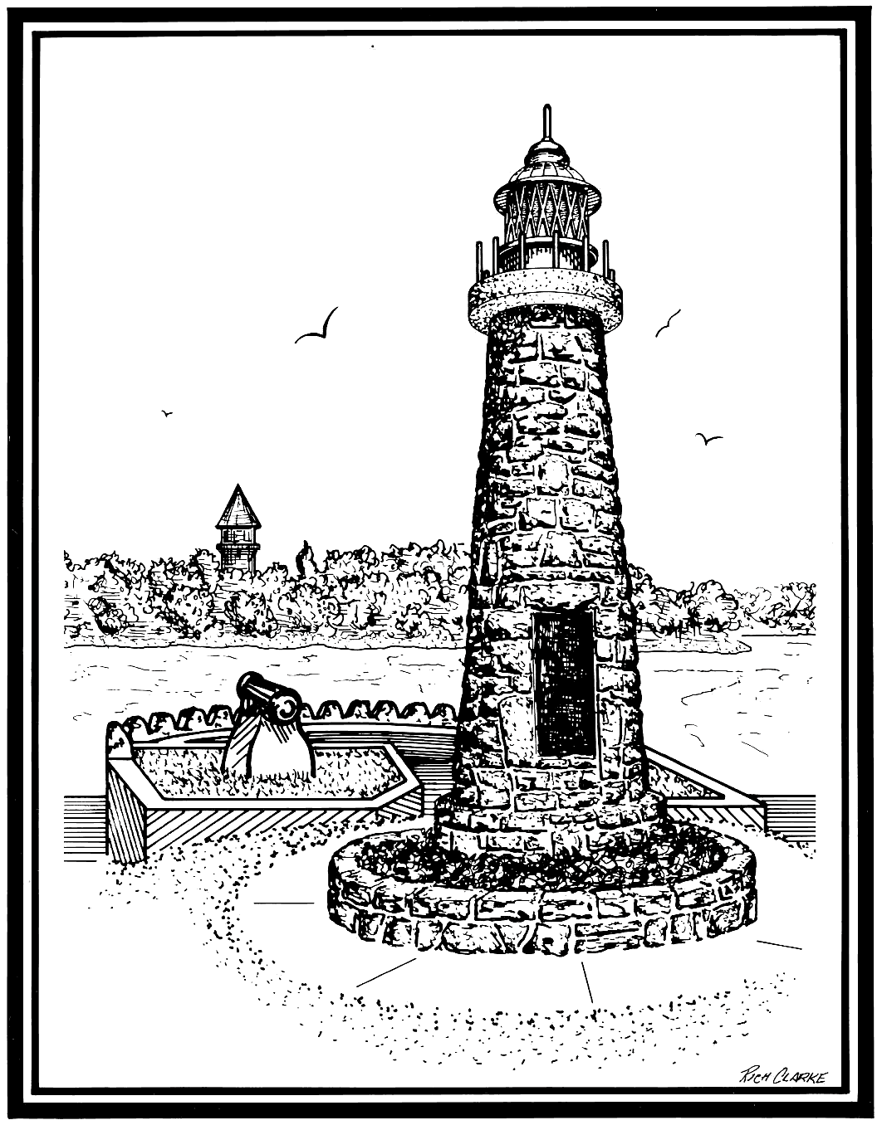 VILLAGE OF CLAYTON       425 Mary St.  PO Box 250  Clayton  1000 Islands  New York 13624       Phone:  (315) 686-5552		Fax:  (315) 686-2132       TTD:  1-800-662-1220VILLAGE OF CLAYTON BOARD OF TRUSTEESREGULAR MEETING SCHEDULE (2023)	The regular meetings of the Board of Trustees of the Village of Clayton will be held at 5:30 PM in the Village Municipal Building, 425 Mary Street, Clayton, New York, on the 2nd and 4th Monday of every month, as follows:	January 09, 2023	January 23, 2023	February 13, 2023	February 27, 2023   (Joint Mtg. 5:30pm – Regular mtg to follow)	March 13, 2023	March 27, 2023	April 10, 2023	April 24, 2023	May 8, 2023	May 22, 2023 	June 12, 2023 	June 26, 2023	July 10, 2023	July 24, 2023	August 14, 2023	August 28, 2023	September 11, 2023	September 25, 2023October 10, 2023 	(TUESDAY (Legal Holiday on Monday Oct 09, 2023)	October 23, 2023	November 13, 2023 	November 27, 2023December 11, 2023December 29, 2023   (9:00 am Village Municipal Building)2023 Annual Organizational Meeting:December 4th, 2023